３Dスキャナ測定技術講習会３Ｄスキャナは対象物に触れずに３次元データを取得できる機器です。製造業では、現物を電子データに変換できるツールとしてＤＸへの活用も進んでいます。本講習会では、昨年度導入した最新の３Ｄスキャナの取り扱いや測定方法を実際の測定をしながら実習形式で実施します。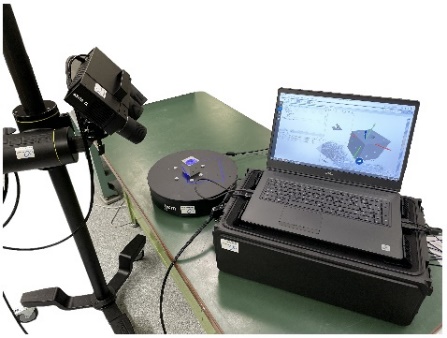 〇日時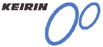 案内開始日～令和5年3月１0日までのうち平日10：00～1６：00のうち1時間（土日祝日を除く）〇場所産業科学技術センター内(精密測定室)〇対象県内のものづくり関連企業に従事されている方〇開催数最大5回まで （1回あたりの定員5名が上限です）〇内容機器の取扱・操作方法（20分-基礎的な実習）お持ちいただいたサンプルによる測定及び操作方法（40分-応用的な実習）〇講師センター職員〇申込以下の項目をご記入いただき、FAXまたはmailにてお申込みください。申請先FAX：097-596-7110　Mail：hashiguchi@oita-ri.jp※開催日時は別途調整の打ち合わせをさせて頂きます。また、講師の都合によりご希望の日時で開催できない場合もございます．ご了承ください．〇お問い合わせ先　大分県産業科学技術センター　機械担当　橋口 Tel.097-596-7100開催希望日：令和　　年　　月　　日　　　時頃開催希望日：令和　　年　　月　　日　　　時頃法人名：ご連絡先： 法人名：ご連絡先： 受講者１氏名受講者4氏名受講者２氏名受講者5氏名受講者３氏名持参サンプル内容：持参サンプル内容：